Lee el texto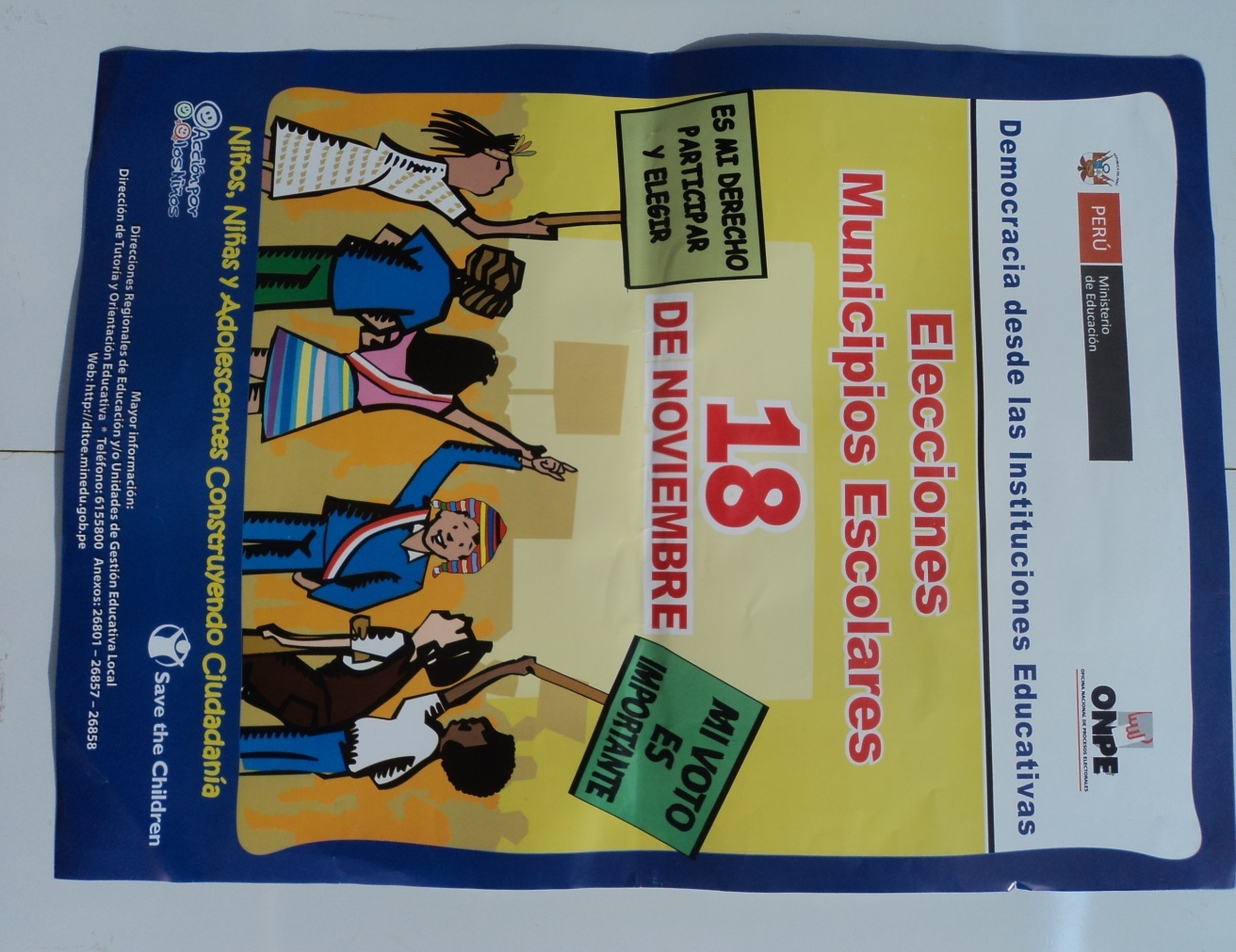 RESPONDE LAS SIGUIENTES PREGUNTAS, MARCA CON X LA RESPUESTA CORRECTA:¿Qué tipo de texto es?Una guía de las elecciones Un afiche sobre las eleccionesUn comunicado sobre las elecciones¿Para qué fue escrito el texto?Para invitarte a participar en las elecciones 		Para dar instrucciones como votar 		Para entretenerte ¿Quiénes participan?Los estudiantes 		Los albañiles		Los comerciantes ¿En qué fecha se realizará el evento?17 de noviembre		18 de noviembre		19 de octubre ¿Quiénes organizan el evento?El Gobierno Regional de Moquegua		Los militares y policías 		El Ministerio de Educación y la ONPE